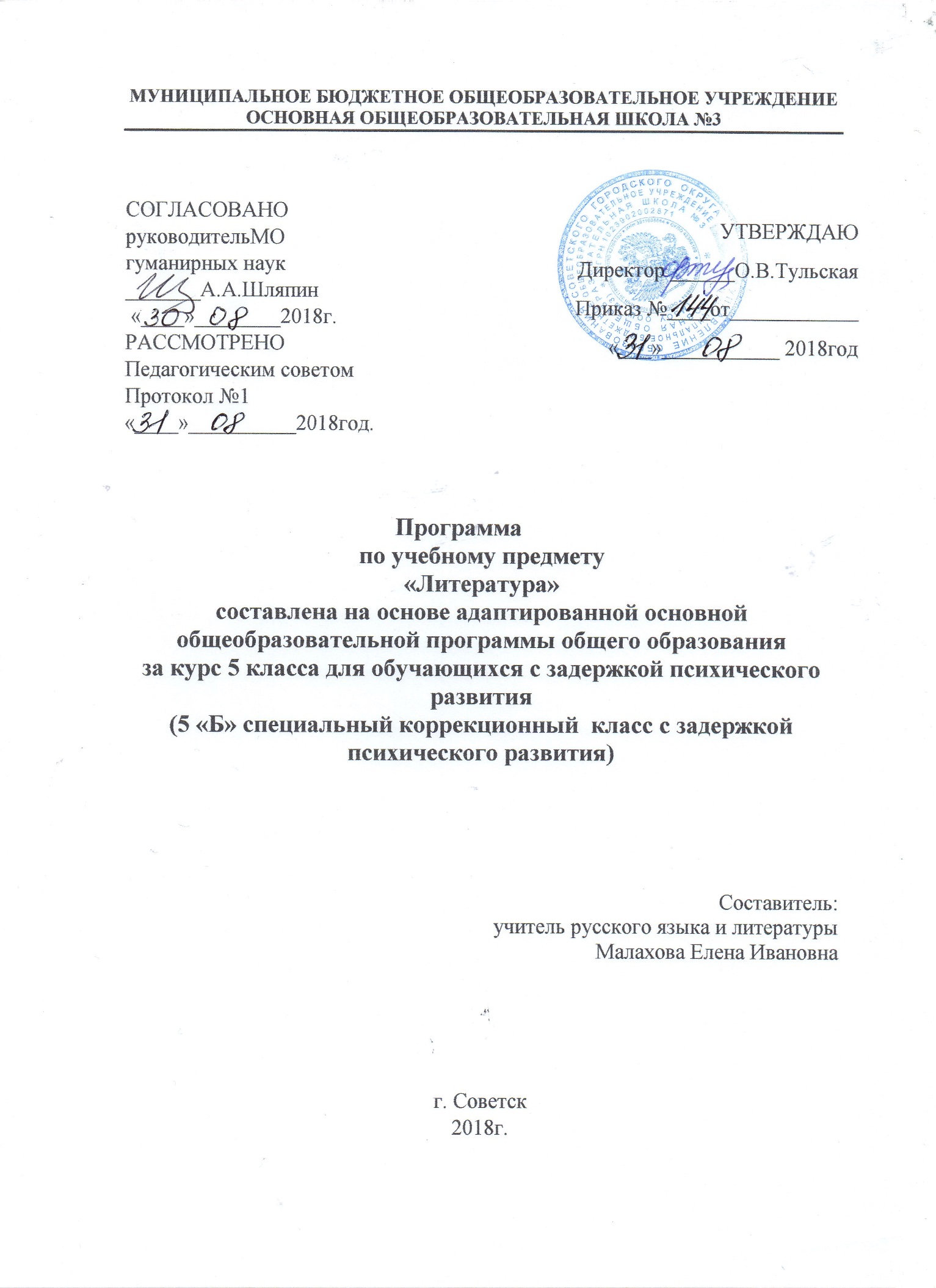 Содержание программыПояснительная записка ________________________________________________3      Возможные результаты _________________________________________________4Критерии оценки  ______________________________________________________7Учебный план по  предмету____________________________________________10Календарно-тематический план____________________________________________11Образовательные ресурсы_________________________________________________14Пояснительная запискаНастоящая программа по литературе для специальных V - IX классов (Базовый уровень), обучающихся по программе VII вида.Программа детализирует и раскрывает содержание стандарта, определяет общую стратегию обучения, воспитания и развития, учащихся средствами учебного предмета в соответствии с целями изучения литературы, которые определены стандартом.Программа определяет базовый уровень подготовки по литературе учащихся основной общеобразовательной школы в соответствии со стандартом основного общего образования по русскому языку.Программа рассчитана на учащихся, имеющих смешанное специфическое расстройство психического, психологического развития, задержку психического развития и обучающихся в специальных коррекционных классах VII вида. Учитывая следующие психические особенности детей: неустойчивое внимание, малый объём памяти, неточность и затруднение при воспроизведении материала, несформированность мыслительных операций анализа; синтеза, сравнения, обобщения, нарушения речи – количество учебных часов в неделю увеличено за счёт школьного компонента в 5 классе:Задачи преподавания литературы детям с задержкой психического развития максимально приближены к задачам, поставленным перед общеобразовательной школой, и учитывают специфические особенности учеников. Курс литературы направлен на достижение следующих целей, обеспечивающих реализацию личностно-ориентированного, когнитивно-коммуникативного, деятельностного подходов к обучению литературы:– осмысление литературы как особой формы культурной традиции;– формирование эстетического вкуса как ориентира самостоятельной читательской деятельности;– формирование и развитие умений грамотного и свободного владения устной и письменной речью;– формирование эстетических и теоретико-литературных понятий как условие полноценного восприятия, анализа и оценки литературно-художественных произведений.1.1   Возможные результатыВ результате изучения литературы учащиеся должныУчащиеся должны знать:авторов и содержание изученных художественных произведений;основные теоретико-литературные понятия: фольклор; устное народное творчество; жанры фольклора; сказка, виды сказок; постоянные эпитеты, гипербола, сравнение; летопись (начальные представления); роды литературы: эпос, лирика, драма; жанры литературы (начальные представления); басня, аллегория, понятие об эзоповском языке; баллада (начальные представления); литературная сказка; стихотворная и прозаическая речь; ритм, рифма, способы рифмовки; «бродячие сюжеты» сказок;метафора, звукопись и аллитерация; фантастика в литературном произведении; юмор, портрет, пейзаж, литературный герой; сюжет, композиция литературного произведения; драма как род литературы (начальные представления), пьеса-сказка; автобиографичность литературного произведения (литературные представления).Учащиеся должны уметь:воспроизводить сюжет изученного произведения и объяснять внутренние связи его элементов;отличать стихотворение от прозы, используя сведения о стихосложении (ритм, рифма, строфа);видеть связь между различными видами искусства и использовать их сопоставление (например, при обращении к иллюстрации или конкретному произведению);выявлять основную нравственную проблематику произведения;определять главные эпизоды в эпическом произведении, устанавливать причинно-следственные связи между ними;прослеживать  изменение настроения (интонации) в стихотворении;воспринимать многозначность слов в художественном тексте, определять их роль в произведении, выявлять в изобразительно-выразительных средствах проявление авторского отношения к изображаемому;различать особенности построения и языка произведений простейших жанров (народная и литературная сказка, загадка, басня, рассказ);ориентироваться в незнакомой  книге(автор произведения, аннотация, оглавление, предисловие, послесловие и др.);выразительно читать текст-описание, текст-повествование, монологи, диалоги, учитывая жанровое своеобразие произведения 9сказка, загадка, басня, рассказ);подготовить (устно и письменно) краткий, сжатый, выборочный и подробный пересказы;словесно воспроизводить картины, созданные писателем (пейзаж, портрет);аргументировать своё отношение к героям произведения, объяснять мотивы поведения героев, сопоставлять и оценивать их поступки, переживания, портреты, речь, находить прямые авторские оценки;видеть общность и различия писателей в пределах тематически близких произведений;написать творческое сочинение типа описания и повествования на материале жизненных и литературных впечатлений;сочинять небольшие произведения фольклорного жанра – сказки, загадки, басни и т.д.;создавать сочинения – миниатюры по картине.Курс рассчитан на 68 часов  (2 часа в неделю).– приобретение знаний по чтению и анализу художественных произведений с привлечением базовых литературоведческих понятий и необходимых сведений по истории литературы;– овладение способами правильного, беглого и выразительного чтения вслух художественных и учебных текстов, в том числе и чтению наизусть;– устного пересказа (подробному, выборочному, сжатому, от другого лица, художественному) – небольшого отрывка, главы, повести, рассказа, сказки; свободному владению монологической и диалогической речью в объеме изучаемых произведений;– научиться развернутому ответу на вопрос, рассказу о литературном герое, характеристике героя;– отзыву на самостоятельно прочитанное произведение; способами свободного владения письменной речью;– освоение лингвистической, культурологической, коммуникативной компетенций.Главным при изучении предмета остается работа с художественным текстом, что закономерно является важнейшим приоритетом в преподавании литературы.Содержание стандарта может быть реализовано следующими видами усложняющейся учебной деятельности:– рецептивная деятельность: чтение и полноценное восприятие художественного текста, заучивание наизусть (важна на всех этапах изучения литературы);– репродуктивная деятельность: осмысление сюжета произведения, изображенных в нем событий, характеров, реалий (осуществляется в виде разного типа пересказов (близких к тексту, кратких, выборочных, с соответствующими лексико-стилистическими заданиями и изменением лица рассказчика); ответов на вопросы репродуктивного характера);– продуктивная творческая деятельность: сочинение разных жанров, выразительное чтение художественных текстов, устное словесное рисование, инсценирование произведения, составление киносценария;– поисковая деятельность: самостоятельный поиск ответа на проблемные вопросы, комментирование художественного произведения, установление ассоциативных связей с произведениями других видов искусства;– исследовательская деятельность: анализ текста, сопоставление произведений художественной литературы и выявление в них общих и своеобразных черт.1.2    Критерии оценкиНормы отметок по русскому языку в классах 7 вида . Объём диктанта соответствует количеству слов по чтению. Ошибкой в диктанте следует считать: •  Нарушение правил орфографии при написании слов; •  Отсутствие знаков препинания в пределах программы данного класса; •  Неправильное написание слов, которые не проверяются правилом (словарные слова даны в программе каждого класса) •  Ошибки на те правила орфографии и пунктуации, которые ни в данном классе, ни в предшествующих классах не изучались, если учитель оговорил их с учащимися перед письменной работой и выписал их на доску. Ошибкой в диктанте не считаются: •  Единичный пропуск точки в конце предложения, если первое слово следующего предложения написано с большой буквы; •  Логопедические ошибки. (приложение) •  Единичный случай замены одного слова без искажения смысла. За одну ошибку в диктанте считаются: •  Два исправления; •  Две пунктуационные ошибки; •  Повторение ошибок в одном и том же слове, например, в слове «ножи» дважды написано в конце «ы». Если же подобная ошибка встречается в другом слове, то она считается за ошибку. Негрубыми ошибками считаются: •  Перенос слова, одна часть которого написана на строке, а другая опущена; •  Исключения из правил; Выставление отметок за контрольный диктант. «5» - если в диктанте нет ошибок, но допускаются 1-2 исправления или одна негрубая ошибка. «4» - 1-2 орфографических ошибки, 2 пунктуационные ( 1 орфографическая и 3 пунктуационные) и 1-2 исправления. «3» -3-4 орфографические ошибки, 3 пунктуационных и 1-2 исправления. «2» -6-8 орфографических ошибок. Выставление отметок за грамматическое задание. «5» - всё верно «4» - верно не менее ? работы «3» - верно 1\2 работы «2» - верно менее 1\2 работы Выставление отметок за словарный диктант. «5» - нет ошибок (одно исправление) «4» - 1-2 ошибки (одно исправление) «3» - верно более 1\2 работы «2» - верно менее 1\2 работы Количество слов в словарном диктанте:2 класс – 11-13 слов 3 класс - 13-15 слов 4 класс – до 21 слова Количество слов должно быть нечётным Выставление отметок за контрольное списывание. «5» - нет ошибок (1 исправление) «4» 1-2 ошибки и 3 исправления – 2 класс 1-2 ошибки и 2 исправления – 3 класс 1-2 ошибки и 1 исправление – 4 класс «3» 3-4 ошибки и 3 исправления – 2 класс 3-4 ошибки и 2 исправления – 3 класс 3-4 ошибки и 1 исправление – 4 класс «2»- 5 и более ошибок  2   Учебный план по  предмету3  Календарно-тематический план4 Образовательные ресурсыДля заучивания наизустьИ.А. Крылов. Басня — на выбор.А.С. Пушкин. «Руслан и Людмила » (отрывок).М.Ю. Лермонтов. «Бородино» (отрывок).Н.А. Некрасов. Отрывок из стихотворения «На Волге».Одно из стихотворений о русской природе поэтов XIX века.Одно из стихотворений о русской природе поэтов XX века.ПрограммыСборник нормативных документов. Литература / сост. Э.Д.Днепров, А.Г.Аркадьев. – 3-е изд., стереотип. – М.: Дрофа, 2010.Литература. Программы общеобразовательных учреждений. 5-11 классы (Базовый уровень). 10-11 классы (Профильный уровень). /Под ред. В.Я.Коровиной. - М.: Просвещение, 2009.Программы общеобразовательных учреждений. Литература. 5-11 классы (базовый уровень) / под ред. В.Я.Коровиной. М.: Просвещение,2010.Основная литератураБеломестных О.Б., Корнеева М.С., Золотарева И.В. Поурочное планирование по литературе 5 класс.- М.: ВАКО, 2002Беляева Н.В. Уроки изучения лирики в школе: Теория и практика дифференцированного подхода к учащимся: Книга для учителя литературы/ Н.В.Беляева.- М.: Вербум-М., 2004Демиденко Е.Л. Новые контрольные и проверочные работы по литературы 5-9 классы.- М.: Дрофа, 2006Егораева Н.В. Универсальные поурочные разработки по литературе: 5 класс. – М.: ВАКО, 2011.Еремина О.А. Поурочное планирование по литературе: 5 кл.: Методическое пособие к учебнику-хрестоматии Коровиной В.Я. и др. «Литература. 5 кл.»/ О.А.Еременко.- М.: Изд-во «Экзамен», 2006Еремина О.А. Уроки литературы в 5 классе. - М.: Просвещение, 2008Коровина В.Я., Забарский И.С. Литература: Методические советы.: 5 класс- М.: Просвещение,  2008Литература: 5 класс: Фонохрестоматия: Электронное учебное пособие на СД- ROM / Сост.Коровина В.Я., В.П.Журавлев, В.И.Коровин.- М.: Просвещение, 2008Литература. 5 - 11классы : проектная деятельность учащихся\ авт.-сост. Г.В.Цветкова.- Волгоград: Учитель, 2011Миронова Н.А. Тесты по литературе: 5 кл.: к учебнику-хрестоматии Коровиной В.Я. и др. «Литература. 5 кл».- М.: Изд-во «Экзамен», 2006Русский язык. Литература. 5-11 классы: уроки – путешествия, ролевые игры, тематические викторины/авт-сост.  Е.М. Мордас. – Волгоград: Учитель, 2011УчебникиЛитература. 5 класс. Учеб.-хрестоматия для общеобразоват. Учреждений. В 2ч. Ч. 1 / авт.-сост. В.Я.Коровина и др. – 7-е изд., перераб. – М.:Просвещение, 2006.Литература. 5 класс. Учеб.-хрестоматия для общеобразоват. Учреждений. В 2ч. Ч. 2 / авт.-сост. В.Я.Коровина и др. – 7-е изд., перераб. – М.:Просвещение, 2006.Коровина В.Я.  и др. Читаем, думаем, спорим..: Дидактический материал по литературе. 5 класс. – М.: Просвещение, 2006.Интернет – ресурсыhttp:// katalog.iot.ru–каталог образовательных ресурсов сети Интернет.http://www.lexed.ru/standart/01/01/02.html - Федеральный центр - http://school – collection.edu.ru – единая коллекция цифровых образовательных образовательных ресурсов.http://www/rusedu.ru - архив медиафайлов (уроки и презентации).http://www/mapryal/org/ - МАПРЯЛ (сайт Международной ассоциации преподавателей русского языка и литературы)http://lit.1september.ruиhttp://rus. 1 september.ru-электронная версия газеты «Первое сентября. Литература» и «Русский язык»http://festival.1september.ru – Фестиваль педагогических идей «Открытый урок»http://pedsovet.org – Всероссийский Интернет-педсоветhttp://www.it-n.ru-сеть творческих учителейСписок литературы для домашнего чтения1.Античные мифыНочь, Луна, Заря и Солнце.Нарцисс.2.Сказания русского народаУстроение мира. Первая битва Правды и Кривды. Рождение Семаргла, Стрибога. Битва Семаргла и Черного Змея.3.Детская Библия4.Русское народное творчествоСказки: «Лиса и журавль», «Ворона и рак», «Иван — крестьянский сын и чудо-юдо», «Поди туда — не знаю куда, принеси то — не знаю что».Загадки, частушки, пословицы, поговорки.5.Литературные сказкиА.С.Пушкин «Сказка о мертвой царевне и о семи богатырях».В.Ф. Одоевский, Л.Н. Толстой, А.Н. Толстой (1—2 по выбору).Сказки братьев Гримм, Ш.Перро, Х.К.Андерсена (1— 2 по выбору).6.Из древнерусской литературыДомострой. Как детям почитать и беречь отца и мать, и повиноваться им, и утешать их во всем.Из «Хождения за три моря» Афанасия Никитина.7.Из литературы XVIII векаМ.В. Ломоносов. «Лишь только дневный шум умолк...»8.Из литературы XIX векаИ.А.Крылов. «Ларчик», «Обоз».К.Ф.Рылеев. «Иван Сусанин». Е.А.Баратынский. «Водопад».А.С.Пушкин. «Зимняя дорога», «Няне», «Кавказ», «Выстрел».М.Ю.Лермонтов. «Ветка Палестины», «Пленный рыцарь», «Утес».А.В.Кольцов. «Осень», «Урожай».Н.В.Гоголь. «Заколдованное место».Н.А.Некрасов.«Накануне светлого праздника».Д.В.Григорович. «Гуттаперчевый мальчик».И.С.Тургенев. «Бежин луг» из«Записок охотника».А.А.Фет. «Облаком волнистым...», «Печальнаябереза».И.С.Никитин. «Утро», «Пахарь».Я.П.Полонский. «Утро».А.Н.Майков. «Весна», «Осенние листья по ветру кружат...».Ф.И.Тютчев. «Утро в горах».Н.С.Лесков. «Привидение в Инженерном замке. Из кадетских воспоминаний». 9.Из литературы XX векаМ. Горький. «Дети Пармы», из «Сказок об Италии».А.И. Куприн. «Чудесный доктор».И.А. Бунин. «Шире, грудь, распахнись...»,   «Деревенский нищий», «Затишье», «Высоко полный месяц стоит...», «Помню — долгий зимний вечер...».И.С.Соколов-Микитов. «Петька», «Зима».М.М.Пришвин. «Моя родина». А.Т.Твардовский. «Лес осенью» К.М.Симонов. «Майор привез мальчишку на лафете...»Е.И.Носов. «Варька».В.П.Астафьев. «Зачем я убил коростеля?», «Белогрудка» — по выбору.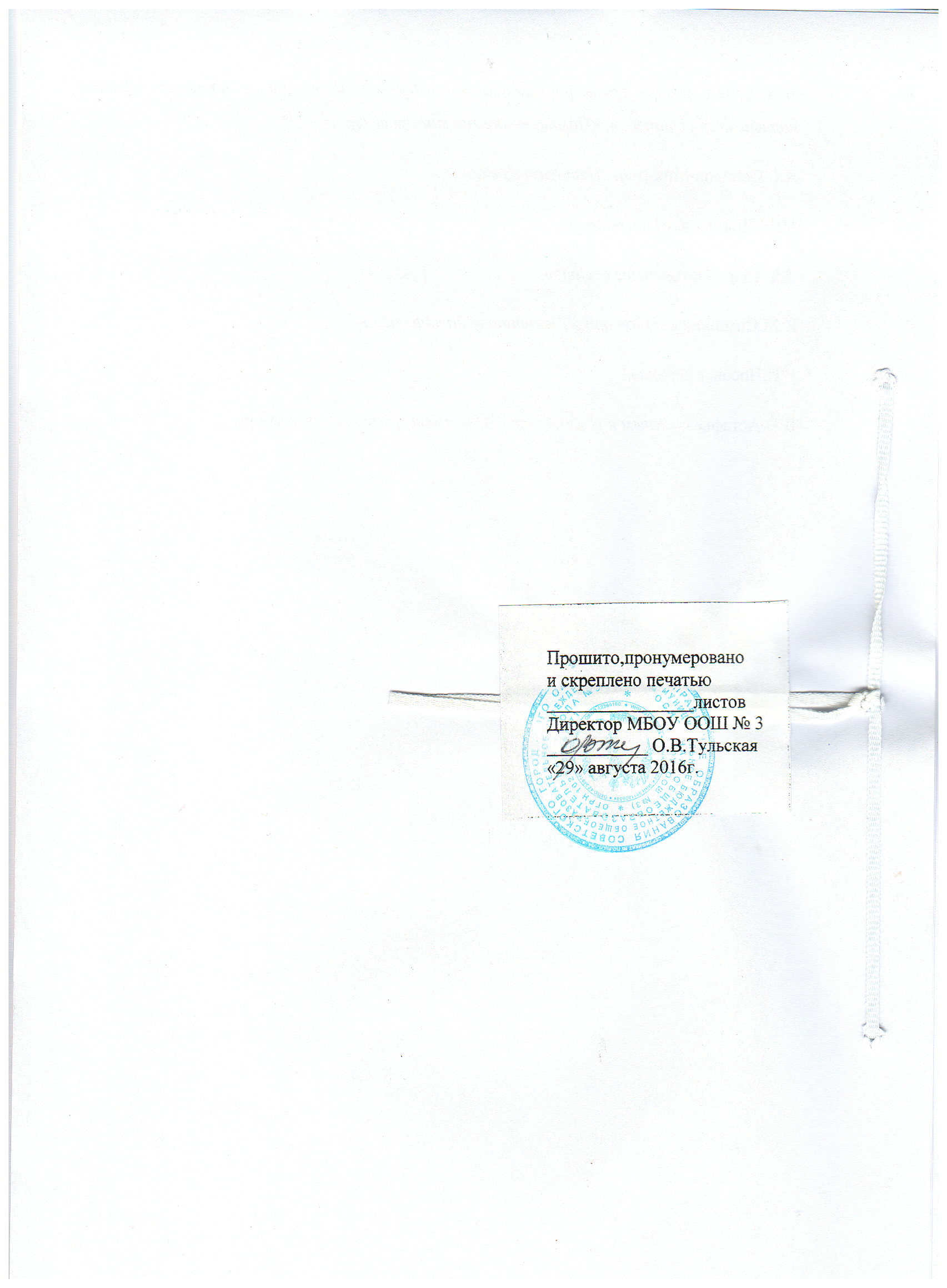 Учебный предметКлассКол-во часов в нед.I триместрII триместрIIIтриместрГодЛитература5б 3363033102№ урока по порядку№ урока по порядкуТЕМА ЗАНЯТИЙКоличество часов, отводимых на изучение темыДата проведенияДата проведения№ урока по порядку№ урока по порядкуТЕМА ЗАНЯТИЙКоличество часов, отводимых на изучение темыпланфактРаздел 1 Введение 1Раздел 1 Введение 1Раздел 1 Введение 1Раздел 1 Введение 1Раздел 1 Введение 1Раздел 1 Введение 11-21-2Роль книги в жизни человека.101.0901.09Раздел 2 Устное народное творчествоРаздел 2 Устное народное творчествоРаздел 2 Устное народное творчествоРаздел 2 Устное народное творчествоРаздел 2 Устное народное творчествоРаздел 2 Устное народное творчество3-53-5Устное народное творчество. Понятие о фольклоре.36.098.0912.096.09.8.09.12.09.6-96-9Русские народные сказки как вид народной прозы. 413.09.15.09.19.09.20.09.13.09.15.09.19.0920.09.10-1110-11Карта сказочной России.222.09.26.09.22.09.26.09.Раздел 3 Древнерусская литератураРаздел 3 Древнерусская литератураРаздел 3 Древнерусская литератураРаздел 3 Древнерусская литератураРаздел 3 Древнерусская литератураРаздел 3 Древнерусская литература12-1312-13Древнерусская литература. Возникновение древнерусской литературы. Жанр летописи. «Повесть временных лет» как литературный памятник. Значение летописных источников для современного человека.227.09.29.09.27.09.29.09.14-1614-16«Подвиг отрока – киевлянина и хитрость воеводы Претича». Герои старинных «Повестей…» и их подвиги во имя мира на родной земле.33.104.106.103.10.4.10.6.10.Раздел 4 Русская литература 18 века.Раздел 4 Русская литература 18 века.Раздел 4 Русская литература 18 века.Раздел 4 Русская литература 18 века.Раздел 4 Русская литература 18 века.Раздел 4 Русская литература 18 века.17-1817-18М. В. Ломоносов.210.10.11.1010.10.11.10.Раздел 5 Русская литература 19 века.Раздел 5 Русская литература 19 века.Раздел 5 Русская литература 19 века.Раздел 5 Русская литература 19 века.Раздел 5 Русская литература 19 века.Раздел 5 Русская литература 19 века.19-2119-21Истоки жанра. И.А.Крылов.313.10.17.10.18.10.13.10.17.10.18.10.22-2522-25В.А.Жуковский.420.10.24.10.25.10.27.1020.1024.10.25.1027.10.26-2726-27Из зарубежной литературы: Р. Стивенсон «Вересковый мёд».27.11.8.117.11.8.11.28-3528-35А.С.Пушкин. 810.11.14.1115.1117.1121.1122.1124.1128.1110.1114.1115.1117.1121.1122.1124.1128.1136-3736-37Из зарубежной литературы: Х.-К. Андерсен. «Сказка моей жизни». «Снежная королева»229.111.1229.111.1238-3938-39М.Ю. Лермонтов.25.12.6.125.12.6.1240-4240-42Н.В. Гоголь.38.1212.1212.1213.128.1212.1212.1213.1243-4443-44Некрасов.215.12.19.1215.1219.1245-5045-50И.С. Тургенев.620.12.22.1226.1227.1229.1211.0120.1222.1226.1227.1229.1211.0151-5451-54Л.Н. Толстой.416.01.17.01.18.01.23.01.16.0117.01.18.0123.0155-5755-57А.П. Чехов.324.0125.0130.01.24.01.25.0130.0158-6158-61Русские поэты о Родине и родной природе.431.01.1.026.02.7.0231.011.026.02.7.02Раздел 6 Русская литература 20 века.Раздел 6 Русская литература 20 века.Раздел 6 Русская литература 20 века.Раздел 6 Русская литература 20 века.Раздел 6 Русская литература 20 века.Раздел 6 Русская литература 20 века.62-64И.А. Бунин.И.А. Бунин.38.02.13.02.14.028.02.13.0214.0265-71В.Г.Короленко.В.Г.Короленко.715.0220.02.21.0222.0227.0228.021.0315.02.20.0221.02.22.0227.0228.021.0372-74Поэтическое изображение природы. С. Есенин «Я покинул родимый дом».Поэтическое изображение природы. С. Есенин «Я покинул родимый дом».36.03.7.0313.036.37.0313.0375-77П.П. Бажов.П.П. Бажов.314.0315.03.20.0314.0315.0320.0378-81К.Г.  Паустовский.К.Г.  Паустовский.421.0322.03.3.04.4.0482-85С.Я. Маршак.С.Я. Маршак.45.04.10.05411.0412.045.04.10.04.11.04.12.0486-89А.П. Платонов.А.П. Платонов.417.04.18.0419.0424.04.17.04.18.04.19.0424.0490-93В.П. Астафьев.В.П. Астафьев.425.04.26.04.3.05.8.0525.04.26.-4.3.058.05.94-97«Война и дети». Стихотворения о войне К.Симонова, А.Т.Твардовского«Война и дети». Стихотворения о войне К.Симонова, А.Т.Твардовского410.0515.0516.0517.05.10.05.15.0516.0517.0598-100Стихотворения о родной природе С.Есенина, А.Блока, Н.Рубцова.Стихотворения о родной природе С.Есенина, А.Блока, Н.Рубцова.322.0523.05.24.0522.0523.0524.05Раздел 7. Зарубежная литература.Раздел 7. Зарубежная литература.Раздел 7. Зарубежная литература.Раздел 7. Зарубежная литература.Раздел 7. Зарубежная литература.Раздел 7. Зарубежная литература.101101Д.Дефо.129.0529.05102102«Жажда жизни» в произведениях зарубежных писателей (М. Твен «Приключения Тома Сойера», Дж. Лондон «Сказание о Кише»).130.0530.05Итого: 102 часа. 